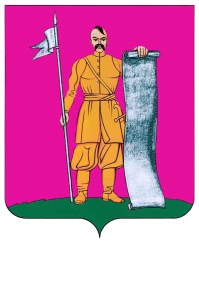 АДМИНИСТРАЦИЯ СТАРОЩЕРБИНОВСКОГО СЕЛЬСКОГО ПОСЕЛЕНИЯ ЩЕРБИНОВСКОГО РАЙОНАПОСТАНОВЛЕНИЕот 24.04.2020                                                                                                       № 266ст-ца СтарощербиновскаяО внесении изменений в постановлениеадминистрации Старощербиновского сельскогопоселения Щербиновского районаот 17 декабря 2019 г. № 612«Об утверждении Плана проведения проверок администрациейСтарощербиновского сельского поселенияЩербиновского района за соблюдениемзаконодательства Российской Федерациии иных нормативных правовых актово контрактной системе в сфере закупок в отношении подведомственных ей заказчиковна 2020 год»В связи с санитарно-эпидемиологической ситуацией в Старощербиновском сельском поселении Щербиновского района из-за распространения новой коронавирусной инфекции (COVID-19) и в целях реализации статьи 100 Федерального закона от 5 апреля 2013 г. № 44-ФЗ «О контрактной системе в сфере закупок товаров, работ, услуг для обеспечения государственных и муниципальных нужд», в соответствии с Указами Президента Российской Федерации от    25 марта 2020 г. № 206 «Об объявлении в Российской Федерации нерабочих дней» и от 2 апреля 2020 г. № 239 «О мерах по обеспечению санитарно-эпидемиологического благополучия населения на территории Российской Федерации в связи с распространением новой коронавирусной инфекции (COVID-19); постановлениями главы администрации (губернатора) Краснодарского края от 31 марта 2014 г. № 259 «Об утверждении Порядка осуществления органами исполнительной власти Краснодарского края ведомственного контроля за соблюдением законодательства Российской Федерации и иных нормативных правовых актов о контрактной системе в сфере закупок товаров, работ, услуг для обеспечения государственных и муниципальных нужд в отношении подведомственных им заказчиков» и от 13 марта 2020 г. № 129 «О введении режима повышенной готовности на территории Краснодарского края» и от 31 марта 2020 г. № 185 «О введении ограничительных мероприятий (карантина) на территории Краснодарского края»; постановлениями администрации Старощербиновского сельского поселения Щербиновского района от 13 мая 2015 г. № 246 «Об утверждении Порядка осуществления ведомственного контроля за соблюдением законодательства Российской Федерации и иных нормативно правовых актов о контрактной системе в сфере закупок товаров, работ услуг для обеспечения муниципальных нужд Старощербиновского сельского поселения Щербиновского района», от 26 марта 2020 г. № 232 «О мерах по предотвращению распространения новой коронавирусной инфекции (COVID-19) в администрации Старощербиновского сельского поселения Щербиновского района и в подведомственных ей муниципальных учреждениях» и от 05 апреля 2020 г. № 248 «О мерах по обеспечению санитарно-эпидемиологического благополучия Старощербиновского сельского поселения Щербиновского района в связи с распространением новой коронавирусной инфекции (COVID-19) и установлении в администрации Старощербиновского сельского поселения Щербиновского района и в подведомственных ей муниципальных учреждениях нерабочих дней с      4 по 30 апреля 2020 г.» п о с т а н о в л я е т: 1. Внести изменения в постановление администрации Старощербиновского сельского поселения Щербиновского района от                17 декабря 2019 г. № 612 «Об утверждении Плана проведения проверок администрацией Старощербиновского сельского поселения Щербиновского района за соблюдением законодательства Российской Федерации и иных нормативных правовых актов о контрактной системе в сфере закупок в отношении подведомственных ей заказчиков на 2020 год» изложив приложение к нему в новой редакции (прилагается).2. Общему отделу администрации Старощербиновского сельского поселения Щербиновского района (Шилова И. А.) настоящее постановление:1) разместить в информационно-телекоммуникационной сети «Интернет» на официальном сайте администрации Старощербиновского сельского поселения Щербиновского района (http://starсsherb.ru), в меню сайта «Информация по отделам», «Финансово-экономический отдел», «План проведения проверок», «на 2020 год»;2) официально опубликовать в периодическом печатном издании «Информационный бюллетень органов местного самоуправления Старощербиновского сельского поселения Щербиновского района».3. Контроль за выполнением настоящего постановления возложить на начальника финансово-экономического отдела администрации Старощербиновского сельского поселения Щербиновского района Калмыкову А.С..4. Постановление вступает в силу со дня его подписания и распространяется на правоотношения, возникшие с 31 марта 2020 года.Глава Старощербиновского сельскогопоселения Щербиновского района					         В.Г. ПодолянкоПЛАНпроведения проверок администрациейСтарощербиновского сельского поселенияЩербиновского районаза соблюдением законодательстваРоссийской Федерациии иных нормативных правовых актово контрактной системе в сфере закупок в отношении подведомственныхей заказчиков на 2020 годНачальник финансово-экономическогоотдела администрацииСтарощербиновского сельского поселения Щербиновского района                                                                     А.С. КалмыковаПриложениек постановлениюадминистрации Старощербиновскогосельского поселенияЩербиновского района от 24.04.2020 № 266«ПриложениеУТВЕРЖДЕНпостановлениемадминистрацииСтарощербиновскогосельского поселенияЩербиновского районаот 17 декабря 2019 г. № 612(в редакции постановленияадминистрацииСтарощербиновскогосельского поселения Щербиновского районаот 24.04.2020 № 266п/пНаименование субъекта проверкиИННсубъекта проверкиАдресместонахождения субъекта проверкиЦель и основания проверкиМесяцНачалапроведения проверки1234561заказчик:муниципальное казенное учреждение культуры «Детская библиотека» Старощербиновского сельского поселения Щербиновского района2361001662Российская Федерация, Краснодарский край, Щербиновский муниципальный район, Старощербиновское сельское поселение, станица Старощербиновская,улица Первомайская,дом 91предупреждение и выявление нарушений законодательства Российской Федерации о контрактной системы в сфере закупок и иных нормативных правовых актов Российской Федерации.План проведения проверок. Распоряжение о проведении проверкимай20202заказчик: муниципальное бюджетное учреждение кинематографии «Щербиновский центр кинодосуга» Старощербиновского сельского поселения Щербиновского района2358001849Российская Федерация, Краснодарский край, Щербиновский муниципальный район, Старощербиновское сельское поселение, станица Старощербиновская,улица Советов,дом 58предупреждение и выявление нарушений законодательства Российской Федерации о контрактной системы в сфере закупок и иных нормативных правовых актов Российской Федерации.План проведения проверок.Распоряжение о проведении проверкииюнь20203заказчик:муниципальное казенное учреждение «Благоустройство» Старощербиновского сельского поселения Щербиновского района2361008080Российская Федерация, Краснодарский край, Щербиновский муниципальный район, Старощербиновское сельское поселение, станица Старощербиновская,улица Советов,дом 70предупреждение и выявление нарушений законодательства Российской Федерации о контрактной системы в сфере закупок и иных нормативных правовых актов Российской Федерации.План проведения проверок.Распоряжение о проведении проверкииюль20204заказчик:
муниципальное бюджетное учреждение культуры «Старощербиновский историко-краеведческий музей имени М.М. Постернак» Старощербиновского сельского поселения Щербиновского района2358006251Российская Федерация, Краснодарский край, Щербиновский муниципальный район, Старощербиновское сельское поселение, станица Старощербиновская,улица Первомайская,дом 97предупреждение и выявление нарушений законодательства Российской Федерации о контрактной системы в сфере закупок и иных нормативных правовых актов Российской Федерации.План проведения проверок.Распоряжение о проведении проверкиавгуст20205заказчик:муниципальное казенное учреждение по обслуживанию органов местного самоуправления и муниципальных учреждений Старощербиновского сельского поселения Щербиновского района2358000210Российская Федерация, Краснодарский край, Щербиновский муниципальный район, Старощербиновское сельское поселение, станица Старощербиновская,улица Первомайская,дом 91/1предупреждение и выявление нарушений законодательства Российской Федерации о контрактной системы в сфере закупок и иных нормативных правовых актов Российской Федерации.План проведения проверок.Распоряжение о проведении проверкисентябрь 20206заказчик:муниципальное бюджетное учреждение культуры «Центр народного творчества» Старощербиновского сельского поселения Щербиновского района2358005473Российская Федерация, Краснодарский край, Щербиновский муниципальный район, Старощербиновское сельское поселение, станица Старощербиновская,улица Первомайская,дом 93предупреждение и выявление нарушений законодательства Российской Федерации о контрактной системы в сфере закупок и иных нормативных правовых актов Российской Федерации.План проведения проверок.Распоряжение о проведении проверкиноябрь2020